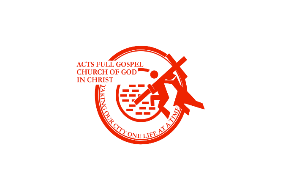 Acts Full Gospel ChurchWord of FaithFebruary 2021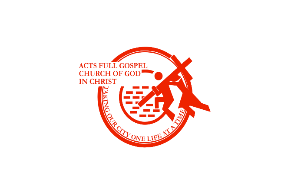 Acts Full Gospel ChurchWord of FaithFebruary 20211.   Matt.  22:1-33; Ps. 18:7-16; Prov. 6:16-192.   Matt.  22:34-23:12; Ps. 18:17-24; Prov. 6:20-233.   Matt.  23:13-39; Ps. 18:25-31; Prov. 6:24-354.   Matt.  24:1-28; Ps. 18:32-38; Prov. 7:1-55.   Matt.  24:29-51; Ps. 18:39-45; Prov. 7:6-236.   Matt.  25:1-30; Ps. 18:46-50; Prov. 7:24-277.   Matt.  25:31-26:13; Ps. 19:1-6; Prov. 8:1-118.   Matt.  26:14-46; Ps. 19:7-14; Prov. 8:12-139.   Matt.  26:47-68; Ps. 20; Prov. 8:14-2110. Matt.  26:69-27:10; Ps. 21:1-7; Prov. 8:22-3111. Matt.  27:11-32; Ps. 21:8-13; Prov. 8:32-3612. Matt.  27:33-66; Ps. 22:1-5; Prov. 9:1-613. Matt.  28:1-20; Ps. 22:6-11; Prov. 9:7-814. Mark 1:1-28; Ps. 22:12-19; Prov. 9:9-1015. Mark 1:29-2:12; Ps. 22:20-24; Prov. 9:11-1216. Mark 2:13-3:6; Ps. 22:25-31; Prov. 9:13-1817. Mark 3:7-30; Ps. 23; Prov. 10:1-218. Mark 3:31-4:25; Ps. 24:1-6; Prov. 10:3-419. Mark 4:26-5:20; Ps. 24:7-10; Prov. 10:520. Mark 5:21-43; Ps. 25:1-7; Prov. 10:6-721. Mark 6:1-29; Ps. 25:8-14; Prov. 10:8-922. Mark 6:30-56; Ps. 25:15-22; Prov 10:1023. Mark 7:1-23; Ps. 26:1-7; Prov. 10:11-1224. Mark 7:24-8:10; Ps. 26:8-12; Prov 10:13-1425. Mark 8:11-38; Ps. 27:1-6; Prov. 10:15-1626. Mark 9:1-29; Ps. 27:7-14; Prov. 10:1727. Mark 9:30-10:12; Ps. 28; Prov. 10:1828. Mark 10:13-31; Ps. 29:1-5; Prov. 10:1929. Mark 10:32-52; Ps. 29:6-11; Prov. 10:20-211.   Matt.  22:1-33; Ps. 18:7-16; Prov. 6:16-192.   Matt.  22:34-23:12; Ps. 18:17-24; Prov. 6:20-233.   Matt.  23:13-39; Ps. 18:25-31; Prov. 6:24-354.   Matt.  24:1-28; Ps. 18:32-38; Prov. 7:1-55.   Matt.  24:29-51; Ps. 18:39-45; Prov. 7:6-236.   Matt.  25:1-30; Ps. 18:46-50; Prov. 7:24-277.   Matt.  25:31-26:13; Ps. 19:1-6; Prov. 8:1-118.   Matt.  26:14-46; Ps. 19:7-14; Prov. 8:12-139.   Matt.  26:47-68; Ps. 20; Prov. 8:14-2110. Matt.  26:69-27:10; Ps. 21:1-7; Prov. 8:22-3111. Matt.  27:11-32; Ps. 21:8-13; Prov. 8:32-3612. Matt.  27:33-66; Ps. 22:1-5; Prov. 9:1-613. Matt.  28:1-20; Ps. 22:6-11; Prov. 9:7-814. Mark 1:1-28; Ps. 22:12-19; Prov. 9:9-1015. Mark 1:29-2:12; Ps. 22:20-24; Prov. 9:11-1216. Mark 2:13-3:6; Ps. 22:25-31; Prov. 9:13-1817. Mark 3:7-30; Ps. 23; Prov. 10:1-218. Mark 3:31-4:25; Ps. 24:1-6; Prov. 10:3-419. Mark 4:26-5:20; Ps. 24:7-10; Prov. 10:520. Mark 5:21-43; Ps. 25:1-7; Prov. 10:6-721. Mark 6:1-29; Ps. 25:8-14; Prov. 10:8-922. Mark 6:30-56; Ps. 25:15-22; Prov 10:1023. Mark 7:1-23; Ps. 26:1-7; Prov. 10:11-1224. Mark 7:24-8:10; Ps. 26:8-12; Prov 10:13-1425. Mark 8:11-38; Ps. 27:1-6; Prov. 10:15-1626. Mark 9:1-29; Ps. 27:7-14; Prov. 10:1727. Mark 9:30-10:12; Ps. 28; Prov. 10:1828. Mark 10:13-31; Ps. 29:1-5; Prov. 10:1929. Mark 10:32-52; Ps. 29:6-11; Prov. 10:20-211.   Matt.  22:1-33; Ps. 18:7-16; Prov. 6:16-192.   Matt.  22:34-23:12; Ps. 18:17-24; Prov. 6:20-233.   Matt.  23:13-39; Ps. 18:25-31; Prov. 6:24-354.   Matt.  24:1-28; Ps. 18:32-38; Prov. 7:1-55.   Matt.  24:29-51; Ps. 18:39-45; Prov. 7:6-236.   Matt.  25:1-30; Ps. 18:46-50; Prov. 7:24-277.   Matt.  25:31-26:13; Ps. 19:1-6; Prov. 8:1-118.   Matt.  26:14-46; Ps. 19:7-14; Prov. 8:12-139.   Matt.  26:47-68; Ps. 20; Prov. 8:14-2110. Matt.  26:69-27:10; Ps. 21:1-7; Prov. 8:22-3111. Matt.  27:11-32; Ps. 21:8-13; Prov. 8:32-3612. Matt.  27:33-66; Ps. 22:1-5; Prov. 9:1-613. Matt.  28:1-20; Ps. 22:6-11; Prov. 9:7-814. Mark 1:1-28; Ps. 22:12-19; Prov. 9:9-1015. Mark 1:29-2:12; Ps. 22:20-24; Prov. 9:11-1216. Mark 2:13-3:6; Ps. 22:25-31; Prov. 9:13-1817. Mark 3:7-30; Ps. 23; Prov. 10:1-218. Mark 3:31-4:25; Ps. 24:1-6; Prov. 10:3-419. Mark 4:26-5:20; Ps. 24:7-10; Prov. 10:520. Mark 5:21-43; Ps. 25:1-7; Prov. 10:6-721. Mark 6:1-29; Ps. 25:8-14; Prov. 10:8-922. Mark 6:30-56; Ps. 25:15-22; Prov 10:1023. Mark 7:1-23; Ps. 26:1-7; Prov. 10:11-1224. Mark 7:24-8:10; Ps. 26:8-12; Prov 10:13-1425. Mark 8:11-38; Ps. 27:1-6; Prov. 10:15-1626. Mark 9:1-29; Ps. 27:7-14; Prov. 10:1727. Mark 9:30-10:12; Ps. 28; Prov. 10:1828. Mark 10:13-31; Ps. 29:1-5; Prov. 10:1929. Mark 10:32-52; Ps. 29:6-11; Prov. 10:20-211.   Matt.  22:1-33; Ps. 18:7-16; Prov. 6:16-192.   Matt.  22:34-23:12; Ps. 18:17-24; Prov. 6:20-233.   Matt.  23:13-39; Ps. 18:25-31; Prov. 6:24-354.   Matt.  24:1-28; Ps. 18:32-38; Prov. 7:1-55.   Matt.  24:29-51; Ps. 18:39-45; Prov. 7:6-236.   Matt.  25:1-30; Ps. 18:46-50; Prov. 7:24-277.   Matt.  25:31-26:13; Ps. 19:1-6; Prov. 8:1-118.   Matt.  26:14-46; Ps. 19:7-14; Prov. 8:12-139.   Matt.  26:47-68; Ps. 20; Prov. 8:14-2110. Matt.  26:69-27:10; Ps. 21:1-7; Prov. 8:22-3111. Matt.  27:11-32; Ps. 21:8-13; Prov. 8:32-3612. Matt.  27:33-66; Ps. 22:1-5; Prov. 9:1-613. Matt.  28:1-20; Ps. 22:6-11; Prov. 9:7-814. Mark 1:1-28; Ps. 22:12-19; Prov. 9:9-1015. Mark 1:29-2:12; Ps. 22:20-24; Prov. 9:11-1216. Mark 2:13-3:6; Ps. 22:25-31; Prov. 9:13-1817. Mark 3:7-30; Ps. 23; Prov. 10:1-218. Mark 3:31-4:25; Ps. 24:1-6; Prov. 10:3-419. Mark 4:26-5:20; Ps. 24:7-10; Prov. 10:520. Mark 5:21-43; Ps. 25:1-7; Prov. 10:6-721. Mark 6:1-29; Ps. 25:8-14; Prov. 10:8-922. Mark 6:30-56; Ps. 25:15-22; Prov 10:1023. Mark 7:1-23; Ps. 26:1-7; Prov. 10:11-1224. Mark 7:24-8:10; Ps. 26:8-12; Prov 10:13-1425. Mark 8:11-38; Ps. 27:1-6; Prov. 10:15-1626. Mark 9:1-29; Ps. 27:7-14; Prov. 10:1727. Mark 9:30-10:12; Ps. 28; Prov. 10:1828. Mark 10:13-31; Ps. 29:1-5; Prov. 10:1929. Mark 10:32-52; Ps. 29:6-11; Prov. 10:20-211.   Matt.  22:1-33; Ps. 18:7-16; Prov. 6:16-192.   Matt.  22:34-23:12; Ps. 18:17-24; Prov. 6:20-233.   Matt.  23:13-39; Ps. 18:25-31; Prov. 6:24-354.   Matt.  24:1-28; Ps. 18:32-38; Prov. 7:1-55.   Matt.  24:29-51; Ps. 18:39-45; Prov. 7:6-236.   Matt.  25:1-30; Ps. 18:46-50; Prov. 7:24-277.   Matt.  25:31-26:13; Ps. 19:1-6; Prov. 8:1-118.   Matt.  26:14-46; Ps. 19:7-14; Prov. 8:12-139.   Matt.  26:47-68; Ps. 20; Prov. 8:14-2110. Matt.  26:69-27:10; Ps. 21:1-7; Prov. 8:22-3111. Matt.  27:11-32; Ps. 21:8-13; Prov. 8:32-3612. Matt.  27:33-66; Ps. 22:1-5; Prov. 9:1-613. Matt.  28:1-20; Ps. 22:6-11; Prov. 9:7-814. Mark 1:1-28; Ps. 22:12-19; Prov. 9:9-1015. Mark 1:29-2:12; Ps. 22:20-24; Prov. 9:11-1216. Mark 2:13-3:6; Ps. 22:25-31; Prov. 9:13-1817. Mark 3:7-30; Ps. 23; Prov. 10:1-218. Mark 3:31-4:25; Ps. 24:1-6; Prov. 10:3-419. Mark 4:26-5:20; Ps. 24:7-10; Prov. 10:520. Mark 5:21-43; Ps. 25:1-7; Prov. 10:6-721. Mark 6:1-29; Ps. 25:8-14; Prov. 10:8-922. Mark 6:30-56; Ps. 25:15-22; Prov 10:1023. Mark 7:1-23; Ps. 26:1-7; Prov. 10:11-1224. Mark 7:24-8:10; Ps. 26:8-12; Prov 10:13-1425. Mark 8:11-38; Ps. 27:1-6; Prov. 10:15-1626. Mark 9:1-29; Ps. 27:7-14; Prov. 10:1727. Mark 9:30-10:12; Ps. 28; Prov. 10:1828. Mark 10:13-31; Ps. 29:1-5; Prov. 10:1929. Mark 10:32-52; Ps. 29:6-11; Prov. 10:20-211.   Matt.  22:1-33; Ps. 18:7-16; Prov. 6:16-192.   Matt.  22:34-23:12; Ps. 18:17-24; Prov. 6:20-233.   Matt.  23:13-39; Ps. 18:25-31; Prov. 6:24-354.   Matt.  24:1-28; Ps. 18:32-38; Prov. 7:1-55.   Matt.  24:29-51; Ps. 18:39-45; Prov. 7:6-236.   Matt.  25:1-30; Ps. 18:46-50; Prov. 7:24-277.   Matt.  25:31-26:13; Ps. 19:1-6; Prov. 8:1-118.   Matt.  26:14-46; Ps. 19:7-14; Prov. 8:12-139.   Matt.  26:47-68; Ps. 20; Prov. 8:14-2110. Matt.  26:69-27:10; Ps. 21:1-7; Prov. 8:22-3111. Matt.  27:11-32; Ps. 21:8-13; Prov. 8:32-3612. Matt.  27:33-66; Ps. 22:1-5; Prov. 9:1-613. Matt.  28:1-20; Ps. 22:6-11; Prov. 9:7-814. Mark 1:1-28; Ps. 22:12-19; Prov. 9:9-1015. Mark 1:29-2:12; Ps. 22:20-24; Prov. 9:11-1216. Mark 2:13-3:6; Ps. 22:25-31; Prov. 9:13-1817. Mark 3:7-30; Ps. 23; Prov. 10:1-218. Mark 3:31-4:25; Ps. 24:1-6; Prov. 10:3-419. Mark 4:26-5:20; Ps. 24:7-10; Prov. 10:520. Mark 5:21-43; Ps. 25:1-7; Prov. 10:6-721. Mark 6:1-29; Ps. 25:8-14; Prov. 10:8-922. Mark 6:30-56; Ps. 25:15-22; Prov 10:1023. Mark 7:1-23; Ps. 26:1-7; Prov. 10:11-1224. Mark 7:24-8:10; Ps. 26:8-12; Prov 10:13-1425. Mark 8:11-38; Ps. 27:1-6; Prov. 10:15-1626. Mark 9:1-29; Ps. 27:7-14; Prov. 10:1727. Mark 9:30-10:12; Ps. 28; Prov. 10:1828. Mark 10:13-31; Ps. 29:1-5; Prov. 10:1929. Mark 10:32-52; Ps. 29:6-11; Prov. 10:20-2124-Hour Prayer Line: 1-844-429-2342FASTING DAYSWednesday & Friday until 6:00 PMSunday until after morning worship servicesBishop Bob Jackson, Sr. Pastor1034 66th Avenue, Oakland, CA 94621 * 510-567-130024-Hour Prayer Line: 1-844-429-2342FASTING DAYSWednesday & Friday until 6:00 PMSunday until after morning worship servicesBishop Bob Jackson, Sr. Pastor1034 66th Avenue, Oakland, CA 94621 * 510-567-130024-Hour Prayer Line: 1-844-429-2342FASTING DAYSWednesday & Friday until 6:00 PMSunday until after morning worship servicesBishop Bob Jackson, Sr. Pastor1034 66th Avenue, Oakland, CA 94621 * 510-567-130024-Hour Prayer Line: 1-844-429-2342FASTING DAYSWednesday & Friday until 6:00 PMSunday until after morning worship servicesBishop Bob Jackson, Sr. Pastor1034 66th Avenue, Oakland, CA 94621 * 510-567-130024-Hour Prayer Line: 1-844-429-2342FASTING DAYSWednesday & Friday until 6:00 PMSunday until after morning worship servicesBishop Bob Jackson, Sr. Pastor1034 66th Avenue, Oakland, CA 94621 * 510-567-1300